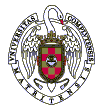 UNIVERSIDAD COMPLUTENSE DE MADRIDFACULTAD DE GEOGRAFÍA E HISTORIASOLICITUD DE MATRICULACIÓN ESTUDIOS DE GRADORECONOCIMIENTO DE CRÉDITOS POR LA REALIZACIÓN DE ACTIVIDADES UNIVERSITARIAS, CULTURALES, DEPORTIVAS, DE REPRESENTACIÓN ESTUDIANTIL, SOLIDARIAS Y DE COOPERACIÓN EN ESTUDIOS DE GRADO DE LA UCM POR CRÉDITOS OPTATIVOSDNI:   _  _  _  _  _   _  _  _  _  _  _  _  _   _  _   TELÉFONO MÓVIL :  _  _  _  _  _   _  _  _  _  _  _  _  _  _  _  _APELLIDOS   Y NOMBRE:  _  _  _  _  _   _  _  _  _  _  _  _  _  _  _  _  _  _  _  _  _  _  _  _  _  _  _  _  _  _  _  _MATRICULA REALIZADA EN EL CURSO 2019-20  EN  EL  GRADO  DE:   _   _  _   _  _  _  _  _  _  _  _  _  _  _  _  _SOLICITA RECONOCIMIENTO DE LAS ACTIVIDADES REALIZADAS, TÍTULO: 1.- _  _  _  _  _  _  _  _  _  _  _  _  _  _  _   _  _  _  _  _  _  _  _  _  _  _  _  _  _  _  _  _  _  _  _  _  _  _  _  _2.- _  _  _  _  _  _  _  _  _  _  _  _  _  _  _   _  _  _  _  _  _  _  _  _  _  _  _  _  _  _  _  _  _  _  _  _  _  _  _  _3.- _  _  _  _  _  _  _  _  _  _  _  _  _  _  _   _  _  _  _  _  _  _  _  _  _  _  _  _  _  _  _  _  _  _  _  _  _  _  _  _Madrid,                 de                                                           de  2019(firma estudiante)la incorporación de los créditos optativos reconocidos por este procedimiento al expediente del estudiante, se realizará en la matrícula del curso inmediatos siguiente, o posteriores, dependiendo del momento de presentación del mismo. Excepcionalmente, a lo largo del mismo curso en que se realice la actividad, se podrán incorporar los créditos en el expediente de aquellos estudiantes que estén en condiciones de finalizar los estudios o que deseen trasladar su expediente a otro Centro o siempre que concurra alguna situación extraordinaria. El importe de la matrícula por la incorporación de los créditos reconocidos por el presente procedimiento, será el establecido por el Decreto de Precios Públicos que anualmente establezca el Consejo de Gobierno de la Comunidad de Madrid. 